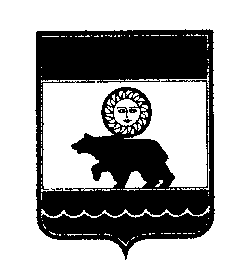 СОВЕТ КОЛПАШЕВСКОГО ГОРОДСКОГО ПОСЕЛЕНИЯ                                                                        РЕШЕНИЕ                                             29 января 2020 г.                                                 № 1                                         г. Колпашево                                                                                              О внесении изменений в решение Совета Колпашевского городского поселенияот 3 декабря 2019 года № 39 «О бюджете муниципального образования «Колпашевское городское поселение» на 2020 год»Рассмотрев представленный Главой Колпашевского городского поселения проект решения Совета Колпашевского городского поселения о внесении изменений в решение Совета Колпашевского городского поселения от 3 декабря 2019 года № 39 «О бюджете муниципального образования «Колпашевское городское поселение» на 2020 год», руководствуясь статьей 29 Устава муниципального образования «Колпашевское городское поселение», Положением о бюджетном процессе в муниципальном образовании «Колпашевское городское поселение», утвержденным решением Совета Колпашевского городского поселения от 29 февраля 2016 года № 7РЕШИЛ:1. Внести в решение Совета Колпашевского городского поселения от 3 декабря 2019 года № 39 «О бюджете муниципального образования «Колпашевское городское поселение» на 2020 год» следующие изменения:1.1 Пункт 1 изложить в следующей редакции:«1. Утвердить основные характеристики бюджета муниципального образования «Колпашевское городское поселение» (далее –МО «Колпашевское городское поселение») на 2020 год:1) общий объем доходов бюджета МО «Колпашевское городское поселение» в сумме 141 615,1 тыс. рублей, в том числе налоговые и неналоговые доходы в сумме 82 133,2 тыс. рублей, безвозмездные поступления в сумме 59 481,9 тыс. рублей;2) общий объем расходов бюджета МО «Колпашевское городское поселение» в сумме 149 463,4 тыс. рублей;3) дефицит бюджета МО «Колпашевское городское поселение» в сумме 7 848,3 тыс. рублей.». 1.2. Дополнить пунктом 16.1 следующего содержания:«16.1 Установить, что в соответствии с пунктом 3 статьи 217 Бюджетного кодекса Российской Федерации основанием для внесения в 2020 году изменений в показатели сводной бюджетной росписи бюджета МО «Колпашевское городское поселение» является распределение зарезервированных в составе утвержденных в ведомственной структуре расходов МО «Колпашевское городское поселение» на 2020 год бюджетных ассигнований, предусмотренных Администрации Колпашевского городского поселения:1) по подразделу 0502 «Коммунальное хозяйство» раздела 0500 «Жилищно-коммунальное хозяйство»:а) мероприятия в области коммунального хозяйства в сумме 3 300,0 тыс. рублей.Порядок использования (порядок принятия решения об использовании, о перераспределении) указанных средств устанавливается Администрацией Колпашевского городского поселения.1.3. Приложение № 1 «Перечень главных администраторов доходов бюджета МО «Колпашевское городское поселение» на 2020 год» изложить согласно приложению № 1 к настоящему решению.1.4. Приложение № 3 «Объем межбюджетных трансфертов, получаемых бюджетом МО «Колпашевское городское поселение» из бюджета МО «Колпашевский район» в 2020 году» изложить согласно приложению № 2 к настоящему решению.1.5. Приложение № 4 «Объем бюджетных ассигнований муниципального дорожного фонда МО «Колпашевское городское поселение» на 2020 год» изложить согласно приложению № 3 к настоящему решению.1.6. Приложение № 6 «Источники финансирования дефицита бюджета МО «Колпашевское городское поселение» на 2020 год» изложить согласно приложению № 4 к настоящему решению.1.7. Приложение № 7 «Ведомственная структура расходов бюджета МО «Колпашевское городское поселение» на 2020 год» изложить согласно приложению № 5 к настоящему решению.1.8. Приложение № 8 «Случаи предоставления субсидий юридическим лицам (за исключением субсидий государственным (муниципальным) учреждениям), индивидуальным предпринимателям, а также физическим лицам – производителям товаров, работ, услуг» изложить согласно приложению № 6 к настоящему решению.2. Настоящее решение вступает в силу с даты официального опубликования.3. Настоящее решение опубликовать в Ведомостях органов местного самоуправления Колпашевского городского поселения и разместить на официальном сайте органов местного самоуправления Колпашевского городского поселения.4. Контроль за исполнением настоящего решения возложить на Главу Колпашевского городского поселения Щукина А.В.Глава Колпашевскогогородского поселения 					          	                                 А.В.ЩукинПредседатель Совета Колпашевского городского поселения                                                                       А.Ф.РыбаловПриложение № 1 к решениюСовета Колпашевскогогородского поселенияот 29.01.2020 № 1 «Приложение № 1 к решениюСовета Колпашевскогогородского поселенияот 03.12.2019 № 39 «О бюджете муниципального образования «Колпашевское городское поселение» на 2020 год»Перечень главных администраторов доходов бюджета МО «Колпашевское городское поселение» на 2020 год.»Приложение № 2 к решениюСовета Колпашевскогогородского поселенияот 29.01.2020 № 1 «Приложение № 3 к решениюСовета Колпашевскогогородского поселенияот 03.12.2019 № 39 «О бюджете муниципального образования «Колпашевское городское поселение» на 2020 год»Объем межбюджетных трансфертов, получаемых бюджетом МО «Колпашевское городское поселение» из бюджета МО «Колпашевский район» в 2020 году.»Приложение № 3 к решениюСовета Колпашевскогогородского поселенияот 29.01.2020 № 1 «Приложение № 4 к решениюСовета Колпашевскогогородского поселенияот 03.12.2019 № 39 «О бюджете муниципального образования «Колпашевское городское поселение» на 2020 год»Объем бюджетных ассигнований муниципального дорожного фонда МО «Колпашевское городское поселение» на 2020 год .»Приложение № 4 к решениюСовета Колпашевскогогородского поселенияот 29.01.2020 № 1 «Приложение № 6 к решениюСовета Колпашевскогогородского поселенияот 03.12.2019 № 39«О бюджете муниципальногообразования «Колпашевское городское поселение» на 2020 год»Источники финансирования дефицита бюджета МО «Колпашевское городское поселение» на 2020 год.».»Приложение № 6 к решениюСовета Колпашевскогогородского поселенияот 29.01.2020 № 1 «Приложение № 8 к решениюСовета Колпашевскогогородского поселенияот 03.12.2019 № 39«О бюджете муниципальногообразования «Колпашевское городское поселение» на 2020 год»Случаи предоставления субсидий юридическим лицам(за исключением субсидий государственным (муниципальным) учреждениям), индивидуальным предпринимателям, а также физическим лицам – производителям товаров, работ, услугСубсидия на возмещение недополученных доходов перевозчикам, осуществляющим деятельность по перевозке пассажиров и их багажа речным транспортом по водному маршруту № 1 Тогур – Рейд.Субсидия на финансовое обеспечение затрат на организацию ритуальных услуг.Субсидия на финансовое обеспечение затрат на содержание общественных кладбищ.Субсидия юридическим лицам (за исключением субсидий муниципальным учреждениям) производителям товаров, работ, услуг на возмещение затрат, связанных с оказанием услуг в сфере теплоснабжения.»Коды классификации доходов бюджета МО «Колпашевское городское поселение»Наименование главных администраторов доходов бюджета МО «Колпашевское городское поселение» и закрепляемых за ними видов (подвидов) доходовАдминистрация Колпашевского городского поселения901 1 08 07175 01 1000 110Государственная пошлина за выдачу органом местного самоуправления поселения специального разрешения на движение по автомобильным дорогам транспортных средств, осуществляющих перевозки опасных, тяжеловесных и (или) крупногабаритных грузов, зачисляемая в бюджеты поселений901 1 16 02020 02 0000 140Административные штрафы, установленные законами субъектов Российской Федерации об административных правонарушениях, за нарушение муниципальных правовых актов901 1 16 11064 01 0000 140Платежи, уплачиваемые в целях возмещения вреда, причиняемого автомобильным дорогам местного значения транспортными средствами, осуществляющими перевозки тяжеловесных и (или) крупногабаритных грузов901 2 02 15001 13 0000 150Дотации бюджетам городских поселений на выравнивание бюджетной обеспеченности901 2 02 35082 13 0000 150Субвенции бюджетам городских поселений на предоставление жилых помещений детям-сиротам и детям, оставшимся без попечения родителей, лицам из их числа по договорам найма специализированных жилых помещений901 2 18 60010 13 0000 150Доходы бюджетов городских поселений от возврата остатков субсидий, субвенций и иных межбюджетных трансфертов, имеющих целевое назначение, прошлых лет из бюджетов муниципальных районов901 2 19 60010 13 0000 150Возврат прочих остатков субсидий, субвенций и иных межбюджетных трансфертов, имеющих целевое назначение, прошлых лет из бюджетов городских поселенийМуниципальное казенное учреждение «Городской молодежный центр»913 1 11 05035 13 0000 120Доходы от сдачи в аренду имущества, находящегося в оперативном управлении органов управления городских поселений и созданных ими учреждений (за исключением имущества муниципальных бюджетных и автономных учреждений)913 1 13 01995 13 0000 130Прочие доходы от оказания платных услуг (работ) получателями средств бюджетов городских поселенийМуниципальное казенное учреждение «Имущество»915 1 11 05025 13 0000 120Доходы, получаемые в виде арендной платы, а также средства от продажи права на заключение договоров аренды за земли, находящиеся в собственности городских поселений (за исключением земельных участков муниципальных бюджетных и автономных учреждений)915 1 11 05035 13 0000 120Доходы от сдачи в аренду имущества, находящегося в оперативном управлении органов управления городских поселений и созданных ими учреждений (за исключением имущества муниципальных бюджетных и автономных учреждений)915 1 11 05075 13 0000 120Доходы от сдачи в аренду имущества, составляющего казну городских поселений (за исключением земельных участков)915 1 11 05314 13 0000 120Плата по соглашениям об установлении сервитута, заключенным органами местного самоуправления городских поселений, государственными или муниципальными предприятиями либо государственными или муниципальными учреждениями в отношении земельных участков, государственная собственность на которые не разграничена и которые расположены в границах городских поселений915 1 11 05325 13 0000 120Плата по соглашениям об установлении сервитута, заключенным органами местного самоуправления городских поселений, государственными или муниципальными предприятиями либо государственными или муниципальными учреждениями в отношении земельных участков, находящихся в собственности городских поселений915 1 11 07015 13 0000 120Доходы от перечисления части прибыли, остающейся после уплаты налогов и иных обязательных платежей муниципальных унитарных предприятий, созданных городскими поселениями915 1 11 09045 13 0005 120 Прочие поступления от использования имущества, находящегося в собственности городских поселений (за исключением имущества муниципальных бюджетных и автономных учреждений, а также имущества муниципальных унитарных предприятий, в том числе казенных) - плата по договору на установку и эксплуатацию рекламной конструкции915 1 11 09045 13 0006 120Прочие поступления от использования имущества, находящегося в собственности городских поселений (за исключением имущества муниципальных бюджетных и автономных учреждений, а также имущества муниципальных унитарных предприятий, в том числе казенных) - плата за наем муниципального жилья915 1 11 09045 13 0007 120Прочие поступления от использования имущества, находящегося в собственности городских поселений (за исключением имущества муниципальных бюджетных и автономных учреждений, а также имущества муниципальных унитарных предприятий, в том числе казенных) - доходы от использования объектов ЖКХ915 1 11 09045 13 0008 120Прочие поступления от использования имущества, находящегося в собственности городских поселений (за исключением имущества муниципальных бюджетных и автономных учреждений, а также имущества муниципальных унитарных предприятий, в том числе казенных) – иные прочие поступления от использования имущества915 1 13 02065 13 0000 130Доходы, поступающие в порядке возмещения расходов, понесенных в связи с эксплуатацией имущества городских поселений915 1 14 02053 13 0000 410Доходы от реализации иного имущества, находящегося в собственности городских поселений (за исключением имущества муниципальных бюджетных и автономных учреждений, а также имущества муниципальных унитарных предприятий, в том числе казенных), в части реализации основных средств по указанному имуществу915 1 14 02053 13 0000 440Доходы от реализации иного имущества, находящегося в собственности городских поселений (за исключением имущества муниципальных бюджетных и автономных учреждений, а также имущества муниципальных унитарных предприятий, в том числе казенных), в части реализации материальных запасов по указанному имуществу915 1 14 06025 13 0000 430Доходы от продажи земельных участков, находящихся в собственности городских поселений (за исключением земельных участков муниципальных бюджетных и автономных учреждений)915 1 14 06313 13 0000 430Плата за увеличение площади земельных участков, находящихся в частной собственности, в результате перераспределения таких земельных участков и земель (или) земельных участков, государственная собственность на которые не разграничена и которые расположены в границах городских поселений915 1 14 06325 13 0000 430Плата за увеличение площади земельных участков, находящихся в частной собственности, в результате перераспределения таких земельных участков и земельных участков, находящихся в собственности городских поселенийИные доходы бюджета МО «Колпашевское городское поселение», администрирование которых может осуществляться главными администраторами доходов бюджета МО «Колпашевское городское поселение» в пределах их компетенции000 1 13 02995 13 0000 130Прочие доходы от компенсации затрат бюджетов городских поселений000 1 16 01074 01 0000 140Административные штрафы, установленные Главой 7 Кодекса Российской Федерации об административных правонарушениях, за административные правонарушения в области охраны собственности, выявленные должностными лицами органов муниципального контроля  000 1 16 01157 01 0000 140Административные штрафы, установленные Главой 15 Кодекса Российской Федерации об административных правонарушениях, за административные правонарушения в области финансов, связанные с нецелевым использованием бюджетных средств, невозвратом либо несвоевременным возвратом бюджетного кредита, неперечислением либо несвоевременным перечислением платы за пользование бюджетным кредитом, нарушением условий предоставления бюджетного кредита, нарушением порядка и (или) условий предоставления (расходования) межбюджетных трансфертов, нарушением условий предоставления бюджетных инвестиций, субсидий юридическим лицам, индивидуальным предпринимателям и физическим лицам, подлежащие зачислению в бюджет муниципального образования000  1 16 07010 13 0000 140Штрафы, неустойки, пени, уплаченные в случае просрочки исполнения поставщиком (подрядчиком, исполнителем) обязательств, предусмотренных муниципальным контрактом, заключенным муниципальным органом, казенным учреждением городского поселения000 1 16 07090 13 0000 140Иные штрафы, неустойки, пени, уплаченные в соответствии с законом или договором в случае неисполнения или ненадлежащего исполнения обязательств перед муниципальным органом, (муниципальным казенным учреждением) городского поселения  000 1 16 09040 13 0000 140Денежные средства, изымаемые в собственность городского поселения в соответствии с решениями судов (за исключением обвинительных приговоров судов)  000 1 16 10032 13 0000 140Прочее возмещение ущерба, причиненного муниципальному имуществу городского поселения (за исключением имущества, закрепленного за муниципальными бюджетными (автономными) учреждениями, унитарными предприятиями)000 1 16 10123 01 0000 140Доходы от денежных взысканий (штрафов), поступающие в счет погашения задолженности, образовавшейся до 1 января 2020 года, подлежащие зачислению в бюджет муниципального образования по нормативам, действующим до 1 января 2020 года000 1 17 01050 13 0000 180Невыясненные поступления, зачисляемые в бюджеты городских поселений000 1 17 05050 13 0000 180Прочие неналоговые доходы бюджетов городских поселений000 2 02 49999 13 0000 150Прочие межбюджетные трансферты, передаваемые бюджетам городских поселений000 2 07 05010 13 0000 150Безвозмездные поступления от физических и юридических лиц на финансовое обеспечение дорожной деятельности, в том числе добровольных пожертвований, в отношении автомобильных дорог общего пользования местного значения городских поселений000 2 07 05030 13 0000 150Прочие безвозмездные поступления в бюджеты городских поселенийКоды бюджетной классификации Российской ФедерацииНаименование доходного источникаСумма, тыс. рублейКоды бюджетной классификации Российской ФедерацииНаименование доходного источникаСумма, тыс. рублей000 2 02 00000 00 0000 000БЕЗВОЗМЕЗДНЫЕ ПОСТУПЛЕНИЯ ОТ ДРУГИХ БЮДЖЕТОВ БЮДЖЕТНОЙ СИСТЕМЫ РОССИЙСКОЙ ФЕДЕРАЦИИ59 481,9000 2 02 10000 00 0000 150ДОТАЦИИ БЮДЖЕТАМ БЮДЖЕТНОЙ СИСТЕМЫ РОССИЙСКОЙ ФЕДЕРАЦИИ48 748,7901 2 02 15001 13 0000 150Дотации бюджетам городских поселений на выравнивание бюджетной обеспеченности 48 748,7000 2 02 40000 00 0000 150ИНЫЕ МЕЖБЮДЖЕТНЫЕ ТРАНСФЕРТЫ10 733,2901 2 02 49999 13 0000 150Иные межбюджетные трансферты на поддержку мер по обеспечению сбалансированности местных бюджетов6 316,2901 2 02 49999 13 0000 150Иные межбюджетные трансферты на осуществление дорожной деятельности в отношении автомобильных дорог общего пользования местного значения в границах населенных пунктов муниципального образования «Колпашевское городское поселение»2 957,0901 2 02 49999 13 0000 150Иные межбюджетные трансферты на выполнение проектных работ по реконструкции тепловых сетей в 2020 году1 460,0Коды бюджетной классификации Российской ФедерацииНаименование статей доходов и расходов Сумма, тыс. рублейКоды бюджетной классификации Российской ФедерацииНаименование статей доходов и расходов Сумма, тыс. рублейДОХОДЫДОХОДЫДОХОДЫ1 03 00000 00 0000 000Налоги на товары (работы, услуги), реализуемые на территории Российской Федерации8 114,01 03 02230 01 0000 110Доходы от уплаты акцизов на дизельное топливо, подлежащие распределению между бюджетами субъектов Российской Федерации и местными бюджетами с учетом установленных дифференцированных нормативов отчислений в местные бюджеты 3 818,01 03 02240 01 0000 110Доходы от уплаты акцизов на моторные масла для дизельных и (или) карбюраторных (инжекторных) двигателей, подлежащие распределению между бюджетами субъектов Российской Федерации и местными бюджетами с учетом установленных дифференцированных нормативов отчислений в местные бюджеты26,01 03 02250 01 0000 110Доходы от уплаты акцизов на автомобильный бензин, подлежащие распределению между бюджетами субъектов Российской Федерации и местными бюджетами с учетом установленных дифференцированных нормативов отчислений в местные бюджеты4 962,01 03 02260 01 0000 110Доходы от уплаты акцизов на прямогонный бензин, подлежащие распределению между бюджетами субъектов Российской Федерации и местными бюджетами с учетом установленных дифференцированных нормативов отчислений в местные бюджеты-692,01 00 00000 00 0000 000Налоговые и неналоговые доходы бюджета поселения12 576,3 2 02 49999 13 0000 150Иные межбюджетные трансферты на осуществление дорожной деятельности в отношении автомобильных дорог общего пользования местного значения в границах населенных пунктов муниципального образования «Колпашевское городское поселение»2 957,0Итого дорожный фонд23 647,3РАСХОДЫРАСХОДЫРАСХОДЫ0409 49 0 00 00000 Муниципальная программа «Развитие транспортной инфраструктуры в Колпашевском районе»2 957,00409 86 0 00 00000Ведомственная целевая программа «Дороги муниципального образования «Колпашевское городское поселение» и инженерные сооружения на них» на 2020 год20 690,3Итого расходы23 647,3Наименование источников финансирования дефицита бюджетаСумма, тыс. рублейИзменение остатков средств на счетах по учету средств местного бюджета7 848,3Увеличение прочих остатков денежных средств бюджетов городских поселений-141 615,1Уменьшение прочих остатков денежных средств бюджетов городских поселений149 463,4Итого: 7 848,3Приложение № 5 к решению Совета Колпашевского городского поселения от 29.01.2020 № 1 «Приложение № 7 к решениюПриложение № 5 к решению Совета Колпашевского городского поселения от 29.01.2020 № 1 «Приложение № 7 к решениюПриложение № 5 к решению Совета Колпашевского городского поселения от 29.01.2020 № 1 «Приложение № 7 к решениюСовета Колпашевского  Совета Колпашевского  Совета Колпашевского  городского поселения городского поселения городского поселения от 03.12.2019 № 39от 03.12.2019 № 39«О бюджете муниципального «О бюджете муниципального «О бюджете муниципального образования «Колпашевскоеобразования «Колпашевскоеобразования «Колпашевское городское поселение» на 2020 городское поселение» на 2020 городское поселение» на 2020год» Ведомственная структура расходов бюджета МО «Колпашевское городское поселение» на 2020 год Ведомственная структура расходов бюджета МО «Колпашевское городское поселение» на 2020 год Ведомственная структура расходов бюджета МО «Колпашевское городское поселение» на 2020 год Ведомственная структура расходов бюджета МО «Колпашевское городское поселение» на 2020 год Ведомственная структура расходов бюджета МО «Колпашевское городское поселение» на 2020 год Ведомственная структура расходов бюджета МО «Колпашевское городское поселение» на 2020 годтыс.рублейтыс.рублейНаименованиеВедомствоРаздел, подразделЦелевая статьяВид расходовВсегоВСЕГО РАСХОДОВ149 463,41. Администрация Колпашевского городского поселения901130 179,3Общегосударственные вопросы010037 298,5Функционирование высшего должностного лица субъекта Российской Федерации и муниципального образования01021 729,4Непрограммное направление расходов010298 0 00 000001 729,4Расходы на обеспечение органов местного самоуправления, Представительного органа муниципального образования010298 0 01 000001 729,4Расходы на обеспечение деятельности (оказание муниципальных услуг) муниципальных учреждений, организаций, органов местного самоуправления010298 0 01 000011 729,4Расходы на выплаты персоналу в целях обеспечения выполнения функций государственными (муниципальными) органами, казенными учреждениями, органами управления государственными внебюджетными фондами010298 0 01 000011001 729,4Расходы на выплаты персоналу государственных (муниципальных) органов010298 0 01 000011201 729,4Функционирование Правительства Российской Федерации, высших исполнительных органов государственной власти субъектов Российской Федерации, местных администраций010433 169,1Ведомственная целевая программа "Муниципальные кадры Колпашевского городского поселения" на 2020 год010483 0 00 00000100,7Обеспечение профессиональной переподготовки, повышения квалификации муниципальных служащих, участие в обучающих семинарах010483 0 01 00000100,7Расходы на организацию профессионального образования и дополнительного профессионального образования010483 0 01 00003100,7Расходы на выплаты персоналу в целях обеспечения выполнения функций государственными (муниципальными) органами, казенными учреждениями, органами управления государственными внебюджетными фондами010483 0 01 0000310052,3Расходы на выплаты персоналу государственных (муниципальных) органов010483 0 01 0000312052,3Закупка товаров, работ и услуг для обеспечения государственных (муниципальных) нужд010483 0 01 0000320048,4Иные закупки товаров, работ и услуг для обеспечения государственных (муниципальных) нужд010483 0 01 0000324048,4Непрограммное направление расходов010498 0 00 0000033 068,4Расходы на обеспечение органов местного самоуправления, Представительного органа муниципального образования010498 0 01 0000033 068,4Расходы на обеспечение деятельности (оказание муниципальных услуг) муниципальных учреждений, организаций, органов местного самоуправления010498 0 01 0000132 598,8Расходы на выплаты персоналу в целях обеспечения выполнения функций государственными (муниципальными) органами, казенными учреждениями, органами управления государственными внебюджетными фондами010498 0 01 0000110028 557,3Расходы на выплаты персоналу государственных (муниципальных) органов010498 0 01 0000112028 557,3Закупка товаров, работ и услуг для обеспечения государственных (муниципальных) нужд010498 0 01 000012003 988,2Иные закупки товаров, работ и услуг для обеспечения государственных (муниципальных) нужд010498 0 01 000012403 988,2Иные бюджетные ассигнования010498 0 01 0000180053,3Уплата налогов, сборов и иных платежей010498 0 01 0000185053,3Компенсация расходов по оплате стоимости проезда и провоза багажа в пределах Российской Федерации к месту использования отпуска и обратно010498 0 01 00002200,0Расходы на выплаты персоналу в целях обеспечения выполнения функций государственными (муниципальными) органами, казенными учреждениями, органами управления государственными внебюджетными фондами010498 0 01 00002100200,0Расходы на выплаты персоналу государственных (муниципальных) органов010498 0 01 00002120200,0Расходы на опубликование нормативно - правовых актов010498 0 01 00008269,6Закупка товаров, работ и услуг для обеспечения государственных (муниципальных) нужд010498 0 01 00008200269,6Иные закупки товаров, работ и услуг для обеспечения государственных (муниципальных) нужд010498 0 01 00008240269,6Резервные фонды01111 000,0Непрограммное направление расходов011198 0 00 000001 000,0Резервные фонды местных администраций011198 0 00 002001 000,0Иные бюджетные ассигнования011198 0 00 002008001 000,0Резервные средства011198 0 00 002008701 000,0Другие общегосударственные вопросы01131 400,0Ведомственная целевая программа "Колпашево-наш общий дом" на 2020 год011339 0 00 0000010,5Расходы на проведение ежегодного конкурса снежных городков "Снежная сказка"011339 0 01 0000010,5Закупка товаров, работ и услуг для обеспечения государственных (муниципальных) нужд011339 0 01 0000020010,5Иные закупки товаров, работ и услуг для обеспечения государственных (муниципальных) нужд011339 0 01 0000024010,5Непрограммное направление расходов011398 0 00 000001 389,5Прочие мероприятия011398 0 09 000001 389,5Расходы на оплату членских взносов Ассоциации "Совет муниципальных образований Томской области" 011398 0 09 0070299,5Иные бюджетные ассигнования011398 0 09 0070280099,5Уплата налогов, сборов и иных платежей011398 0 09 0070285099,5Расходы на организацию и проведение мероприятий, связанных с награждением и присвоением почётных званий муниципального образования "Колпашевское городское поселение"011398 0 09 0070367,3Закупка товаров, работ и услуг для обеспечения государственных (муниципальных) нужд011398 0 09 0070320040,3Иные закупки товаров, работ и услуг для обеспечения государственных (муниципальных) нужд011398 0 09 0070324040,3Социальное обеспечение и иные выплаты населению011398 0 09 0070330027,0Публичные нормативные выплаты гражданам несоциального характера011398 0 09 0070333027,0Расходы на исполнение судебных актов, предусматривающих обращение взыскания на средства местного бюджета по денежным обязательствам Администрации Колпашевского городского поселения011398 0 09 00736626,5Иные бюджетные ассигнования011398 0 09 00736800626,5Исполнение судебных актов011398 0 09 00736830626,5Подготовка документации по планировке и межеванию территорий населенных пунктов поселения011398 0 09 00738596,2Закупка товаров, работ и услуг для обеспечения государственных (муниципальных) нужд011398 0 09 00738200596,2Иные закупки товаров, работ и услуг для обеспечения государственных (муниципальных) нужд011398 0 09 00738240596,2Национальная безопасность и правоохранительная деятельность0300637,7Защита населения и территории от чрезвычайных ситуаций природного и техногенного характера, гражданская оборона0309637,7Ведомственная целевая программа "Обеспечение безопасности жизнедеятельности населения на территории Колпашевского городского поселения" на 2020 год030984 0 00 00000637,7Обеспечение безопасности жизнедеятельности населения на территории Колпашевского городского поселения030984 0 01 00000637,7Закупка товаров, работ и услуг для обеспечения государственных (муниципальных) нужд030984 0 01 0000200637,7Иные закупки товаров, работ и услуг для обеспечения государственных (муниципальных) нужд030984 0 01 00000240637,7Национальная экономика040025 558,9Транспорт04081 911,6Ведомственная целевая программа "Обеспечение транспортной доступности населения мкр. Рейд с. Тогур в навигационный период" на 2020 год040885 0 00 000001 906,6Организация перевозок пассажиров речным транспортом с доступной для населения провозной платой040885 0 01 000001 861,6Иные бюджетные ассигнования040885 0 01 000008001 861,6Субсидии юридическим лицам (кроме некоммерческих организаций), индивидуальным предпринимателям, физическим лицам-производителям товаров, работ, услуг040885 0 01 000008101 861,6Траление причалов040885 0 03 0000045,0Закупка товаров, работ и услуг для обеспечения государственных (муниципальных) нужд040885 0 03 0000020045,0Иные закупки товаров, работ и услуг для обеспечения государственных (муниципальных) нужд040885 0 03 0000024045,0Непрограммное направление расходов040898 0 00 000005,0Прочие мероприятия040898 0 09 000005,0Создание условий для предоставления транспортных услуг населению и организации транспортного обслуживания населения в границах поселения040898 0 09 007395,0Закупка товаров, работ и услуг для обеспечения государственных (муниципальных) нужд040898 0 09 007392005,0Иные закупки товаров, работ и услуг для обеспечения государственных (муниципальных) нужд040898 0 09 007392405,0Дорожное хозяйство (дорожные фонды)040923 647,3Муниципальная программа "Развитие транспортной инфраструктуры в Колпашевском районе"040949 0 00 000002 957,0Подпрограмма "Приведение в нормативное состояние автомобильных дорог общего пользования местного значения"040949 1 00 000002 957,0Основное мероприятие "Содействие в осуществлении дорожной деятельности в отношении автомобильных дорог местного значения, осуществлении муниципального контроля за сохранностью автомобильных дорог местного значения, и обеспечении безопасности дорожного движения на них, а также осуществлении иных полномочий в области использования автомобильных дорог и осуществления дорожной деятельности в соответствии с законодательством Российской Федерации"040949 1 01 000002 957,0Предоставление бюджетам муниципальных образований Колпашевского района иных межбюджетных трансфертов на осуществление дорожной деятельности в отношении автомобильных дорог общего пользования местного значения в границах населенных пунктов040949 1 01 004042 957,0Закупка товаров, работ и услуг для обеспечения государственных (муниципальных) нужд040949 1 01 004042002 957,0Иные закупки товаров, работ и услуг для обеспечения государственных (муниципальных) нужд040949 1 01 004042402 957,0Ведомственная целевая программа "Дороги муниципального образования "Колпашевское городское поселение" и инженерные сооружения на них" на 2020 год040986 0 00 0000020 690,3Поддержание автомобильных дорог поселения в состоянии пригодном к эксплуатации040986 0 01 0000020 163,3Закупка товаров, работ и услуг для обеспечения государственных (муниципальных) нужд040986 0 01 0000020020 163,3Иные закупки товаров, работ и услуг для обеспечения государственных (муниципальных) нужд040986 0 01 0000024020 163,3Устройство зимних автомобильных дорог и пешеходных тротуаров040986 0 02 00000527,0Закупка товаров, работ и услуг для обеспечения государственных (муниципальных) нужд040986 0 02 00000200527,0Иные закупки товаров, работ и услуг для обеспечения государственных (муниципальных) нужд040986 0 02 00000240527,0Жилищно-коммунальное хозяйство050026 012,1Жилищное хозяйство05011 474,2Ведомственная целевая программа "Капитальный ремонт муниципального жилищного фонда" на 2020 год050187 0 00 000001 474,2Капитальный ремонт муниципального жилищного фонда050187 0 01 000001 474,2Закупка товаров, работ и услуг для обеспечения государственных (муниципальных) нужд050187 0 01 000002001 474,2Иные закупки товаров, работ и услуг для обеспечения государственных (муниципальных) нужд050187 0 01 000002401 474,2Коммунальное хозяйство05029 760,0Муниципальная программа "Развитие коммунальной инфраструктуры Колпашевского района"050248 0 00 000001 460,0Основное мероприятие "Содействие в организации электро-, тепло-, газо-, водоснабжения населения и водоотведения в границах поселений"050248 0 01 000001 460,0Закупка товаров, работ и услуг для обеспечения государственных (муниципальных) нужд050248 0 01 000002001 460,0Иные закупки товаров, работ и услуг для обеспечения государственных (муниципальных) нужд050248 0 01 000002401 460,0Ведомственная целевая программа "Организация мероприятий в области коммунального хозяйства" на 2020 год050288 0 00 000005 000,0Осуществление мероприятий в области коммунального хозяйства050288 0 01 000005 000,0Закупка товаров, работ и услуг для обеспечения государственных (муниципальных) нужд050288 0 01 000002005 000,0Иные закупки товаров, работ и услуг для обеспечения государственных (муниципальных) нужд050288 0 01 000002405 000,0Мероприятия в области коммунального хозяйства050298 0 09 007263 300,0Иные бюджетные ассигнования050298 0 09 007268003 300,0Резервные средства050298 0 09 007268703 300,0Благоустройство050314 777,9Ведомственная целевая программа "Благоустройство территории муниципального образования "Колпашевское городское поселение" на 2020 год050337 0 00 0000097,5Мероприятия по ремонту остановочных павильонов в г. Колпашево в рамках благоустройства050337 0 01 0000097,5Закупка товаров, работ и услуг для обеспечения государственных (муниципальных) нужд050337 0 01 0000020097,5Иные закупки товаров, работ и услуг для обеспечения государственных (муниципальных) нужд050337 0 01 0000024097,5Ведомственная целевая программа "Обеспечение бесперебойного функционирования сетей уличного освещения" на 2020 год050389 0 00 000006 737,0Расходы на оплату потребленной электрической энергии для нужд системы уличного освещения050389 0 01 000004 331,0Закупка товаров, работ и услуг для обеспечения государственных (муниципальных) нужд050389 0 01 000002004 331,0Иные закупки товаров, работ и услуг для обеспечения государственных (муниципальных) нужд050389 0 01 000002404 331,0Расходы на содержание объектов уличного освещения (техническое обслуживание объектов уличного освещения)050389 0 02 000002 166,0Закупка товаров, работ и услуг для обеспечения государственных (муниципальных) нужд050389 0 02 000002002 166,0Иные закупки товаров, работ и услуг для обеспечения государственных (муниципальных) нужд050389 0 02 000002402 166,0Расходы на дополнительное устройство уличного освещения 050389 0 03 00000240,0Закупка товаров, работ и услуг для обеспечения государственных (муниципальных) нужд050389 0 03 00000200240,0Иные закупки товаров, работ и услуг для обеспечения государственных (муниципальных) нужд050389 0 03 00000240240,0Ведомственная целевая программа "Озеленение и улучшение состояния существующих зеленых насаждений" на 2020 год050390 0 00 00000549,0Озеленение и улучшение состояния существующих зеленых насаждений050390 0 01 00000549,0Закупка товаров, работ и услуг для обеспечения государственных (муниципальных) нужд050390 0 01 00000200549,0Иные закупки товаров, работ и услуг для обеспечения государственных (муниципальных) нужд050390 0 01 00000240549,0Ведомственная целевая программа "Поддержание надлежащего санитарно-экологического состояния территории" на 2020 год050391 0 00 000001 959,8Расходы на ликвидацию несанкционированных свалок, разбор и вывоз бесхозных строений050391 0 01 00000281,2Закупка товаров, работ и услуг для обеспечения государственных (муниципальных) нужд050391 0 01 00000200281,2Иные закупки товаров, работ и услуг для обеспечения государственных (муниципальных) нужд050391 0 01 00000240281,2Благоустройство мест массового отдыха050391 0 02 00000198,8Закупка товаров, работ и услуг для обеспечения государственных (муниципальных) нужд050391 0 02 00000200198,8Иные закупки товаров, работ и услуг для обеспечения государственных (муниципальных) нужд050391 0 02 00000240198,8Мероприятия по благоустройству в части содержания площадей и лестниц, памятников050391 0 03 00000969,0Закупка товаров, работ и услуг для обеспечения государственных (муниципальных) нужд050391 0 03 00000200969,0Иные закупки товаров, работ и услуг для обеспечения государственных (муниципальных) нужд050391 0 03 00000240969,0Мероприятия по содержанию и ремонту системы водоотведения в рамках благоустройства050391 0 04 00000510,8Закупка товаров, работ и услуг для обеспечения государственных (муниципальных) нужд050391 0 04 00000200510,8Иные закупки товаров, работ и услуг для обеспечения государственных (муниципальных) нужд050391 0 04 00000240510,8Ведомственная целевая программа "Улучшение качества окружающей среды" на 2020 год050394 0 00 0000022,7Мероприятия по сносу самовольных построек050394 0 01 0000022,7Закупка товаров, работ и услуг для обеспечения государственных (муниципальных) нужд050394 0 01 0000020022,7Иные закупки товаров, работ и услуг для обеспечения государственных (муниципальных) нужд050394 0 01 0000024022,7Непрограммное направление расходов050398 0 00 000005 411,9Прочие мероприятия050398 0 09 000005 411,9Организация и содержание мест захоронения050398 0 09 007101 025,4Иные бюджетные ассигнования050398 0 09 007108001 025,4Субсидии юридическим лицам (кроме некоммерческих организаций), индивидуальным предпринимателям, физическим лицам-производителям товаров, работ, услуг050398 0 09 007108101 025,4Организация ритуальных услуг050398 0 09 007111 487,5Иные бюджетные ассигнования050398 0 09 007118001 487,5Субсидии юридическим лицам (кроме некоммерческих организаций), индивидуальным предпринимателям, физическим лицам-производителям товаров, работ, услуг050398 0 09 007118101 487,5Прочие мероприятия по благоустройству городских и сельских поселений050398 0 09 007122 051,9Закупка товаров, работ и услуг для обеспечения государственных (муниципальных) нужд050398 0 09 007122002 051,9Иные закупки товаров, работ и услуг для обеспечения государственных (муниципальных) нужд050398 0 09 007122402 051,9Расходы на выполнение работ по устройству и содержанию новогодних снежных городков050398 0 09 00713847,1Закупка товаров, работ и услуг для обеспечения государственных (муниципальных) нужд050398 0 09 00713200847,1Иные закупки товаров, работ и услуг для обеспечения государственных (муниципальных) нужд050398 0 09 00713240847,1Культура, кинематография080039 358,3Культура080139 358,3Непрограммное направление расходов080198 0 00 0000039 358,3Расходы на обеспечение учреждений, организаций культуры и мероприятия в области культуры080198 0 04 0000039 358,3Организация осуществления части переданных полномочий в области культуры080198 0 04 0071639 358,3Межбюджетные трансферты080198 0 04 0071650039 358,3Иные межбюджетные трансферты080198 0 04 0071654039 358,3Социальная политика10001,8Охрана семьи и детства10041,8Непрограммное направление расходов100498 0 00 000001,8Расходы на обеспечение органов местного самоуправления, Представительного органа муниципального образования100498 0 01 000001,8Расходы на обеспечение деятельности (оказание муниципальных услуг) муниципальных учреждений, организаций, органов местного самоуправления100498 0 01 000011,8Расходы на выплаты персоналу в целях обеспечения выполнения функций государственными (муниципальными) органами, казенными учреждениями, органами управления государственными внебюджетными фондами100498 0 01 000011001,8Расходы на выплаты персоналу государственных (муниципальных) органов100498 0 01 000011201,8Физическая культура и спорт11001 312,0Массовый спорт11021 312,0Ведомственная целевая программа "Территория спорта" на 2020 год110238 0 00 000001 312,0Проведение физкультурно-оздоровительных и спортивных мероприятий110238 0 01 00000986,9Закупка товаров, работ и услуг для обеспечения государственных (муниципальных) нужд110238 0 01 00000200806,9Иные закупки товаров, работ и услуг для обеспечения государственных (муниципальных) нужд110238 0 01 00000240806,9Социальное обеспечение и иные выплаты населению110238 0 01 00000300180,0Иные выплаты населению110238 0 01 00000360180,0Обеспечение выездов сборных спортивных команд Колпашевского городского поселения на соревнования различных уровней110238 0 02 00000325,1Расходы на выплаты персоналу в целях обеспечения выполнения функций государственными (муниципальными) органами, казенными учреждениями, органами управления государственными внебюджетными фондами110238 0 02 00000100280,1Расходы на выплаты персоналу государственных (муниципальных) органов110238 0 02 00000120280,1Закупка товаров, работ и услуг для обеспечения государственных (муниципальных) нужд110238 0 02 0000020045,0Иные закупки товаров, работ и услуг для обеспечения государственных (муниципальных) нужд110238 0 02 0000024045,02. Муниципальное казенное учреждение "Городской молодежный центр"91311 335,2Образование07009 401,4Профессиональная подготовка и переподготовка и повышение квалификации070535,0Ведомственная целевая программа "Молодежь поселения" на 2020 год070592 0 00 0000035,0Организация молодежных мероприятий, обеспечение функционирования молодежных клубов070592 0 01 0000035,0Расходы на организацию профессионального образования и дополнительного профессионального образования070592 0 01 0000335,0Расходы на выплаты персоналу в целях обеспечения выполнения функций государственными (муниципальными) органами, казенными учреждениями, органами управления государственными внебюджетными фондами070592 0 01 0000310011,0Расходы на выплаты персоналу казенных учреждений070592 0 01 0000311011,0Закупка товаров, работ и услуг для обеспечения государственных (муниципальных) нужд070592 0 01 0000320024,0Иные закупки товаров, работ и услуг для обеспечения государственных (муниципальных) нужд070592 0 01 0000324024,0Молодежная политика07079 366,4Ведомственная целевая программа "Молодежь поселения" на 2020 год070792 0 00 000009 366,4Организация молодежных мероприятий, обеспечение функционирования молодежных клубов070792 0 01 000008 843,4Расходы на обеспечение деятельности (оказание муниципальных услуг) муниципальных учреждений, организаций, органов местного самоуправления070792 0 01 000018 843,4Расходы на выплаты персоналу в целях обеспечения выполнения функций государственными (муниципальными) органами, казенными учреждениями, органами управления государственными внебюджетными фондами070792 0 01 000011006 808,2Расходы на выплаты персоналу казенных учреждений070792 0 01 000011106 808,2Закупка товаров, работ и услуг для обеспечения государственных (муниципальных) нужд070792 0 01 000012001 947,2Иные закупки товаров, работ и услуг для обеспечения государственных (муниципальных) нужд070792 0 01 000012401 947,2Иные бюджетные ассигнования070792 0 01 0000180088,0Уплата налогов, сборов и иных платежей070792 0 01 0000185088,0Организация и проведение массовых молодежных мероприятий070792 0 02 00000193,0Закупка товаров, работ и услуг для обеспечения государственных (муниципальных) нужд070792 0 02 00000200193,0Иные закупки товаров, работ и услуг для обеспечения государственных (муниципальных) нужд070792 0 02 00000240193,0Компенсация расходов по оплате стоимости проезда и провоза багажа в пределах Российской Федерации к месту использования отпуска и обратно070792 0 03 0000280,0Расходы на выплаты персоналу в целях обеспечения выполнения функций государственными (муниципальными) органами, казенными учреждениями, органами управления государственными внебюджетными фондами070792 0 03 0000210080,0Расходы на выплаты персоналу казенных учреждений070792 0 03 0000211080,0Организация отдыха детей, содержание детских площадок070792 0 04 00000250,0Закупка товаров, работ и услуг для обеспечения государственных (муниципальных) нужд070792 0 04 00000200250,0Иные закупки товаров, работ и услуг для обеспечения государственных (муниципальных) нужд070792 0 04 00000240250,0Физическая культура и спорт11001 933,8Физическая культура1101660,3Ведомственная целевая программа "Спортивный город" на 2020 год110193 0 00 00000660,3Организация работы спортивных секций (клубов)110193 0 02 00000660,3Расходы на выплаты персоналу в целях обеспечения выполнения функций государственными (муниципальными) органами, казенными учреждениями, органами управления государственными внебюджетными фондами110193 0 02 00000100660,3Расходы на выплаты персоналу казенных учреждений110193 0 02 00000110660,3Массовый спорт11021 273,5Ведомственная целевая программа "Спортивный город" на 2020 год"110293 0 00 000001 273,5Проведение физкультурно-оздоровительных и спортивных мероприятий спортивными федерациями городского поселения110293 0 01 00000618,5Закупка товаров, работ и услуг для обеспечения государственных (муниципальных) нужд110293 0 01 00000200618,5Иные закупки товаров, работ и услуг для обеспечения государственных (муниципальных) нужд110293 0 01 00000240618,5Обеспечение деятельности учреждений за счет платных услуг и иной приносящей доход деятельности110293 0 03 00000355,0Закупка товаров, работ и услуг для обеспечения государственных (муниципальных) нужд110293 0 03 00000200355,0Иные закупки товаров, работ и услуг для обеспечения государственных (муниципальных) нужд110293 0 03 00000240355,0Расходы на ремонт муниципальных объектов110293 0 06 00000300,0Закупка товаров, работ и услуг для обеспечения государственных (муниципальных) нужд110293 0 06 00000200300,0Иные закупки товаров, работ и услуг для обеспечения государственных (муниципальных) нужд110293 0 06 00000240300,03. Муниципальное казенное учреждение "Имущество"9157 948,9Общегосударственные вопросы01007 948,9Другие общегосударственные вопросы01137 948,9Ведомственная целевая программа "Улучшение качества жилой среды муниципальных жилых помещений муниципального образования "Колпашевское городское поселение" на 2020 год011334 0 00 000001 611,1Расходы на формирование фонда капитального ремонта общего имущества многоквартирных домов муниципального образования "Колпашевское городское поселение"011334 0 01 000001 611,1Закупка товаров, работ и услуг для обеспечения государственных (муниципальных) нужд011334 0 01 000002001 611,1Иные закупки товаров, работ и услуг для обеспечения государственных (муниципальных) нужд011334 0 01 000002401 611,1Ведомственная целевая программа "Управление и распоряжение имуществом, находящимся в муниципальной собственности муниципального образования "Колпашевское городское поселение" на 2020 год011395 0 00 000002 074,2Расходы, связанные с организацией операций с муниципальным имуществом011395 0 01 000002 074,2Закупка товаров, работ и услуг для обеспечения государственных (муниципальных) нужд011395 0 01 000002001 950,5Иные закупки товаров, работ и услуг для обеспечения государственных (муниципальных) нужд011395 0 01 000002401 950,5Иные бюджетные ассигнования011395 0 01 00000800123,7Уплата налогов, сборов и иных платежей011395 0 01 00000850123,7Непрограммное направление расходов011398 0 00 000004 263,6Расходы на обеспечение муниципального казенного учреждения "Имущество"011398 0 02 000004 263,6Расходы на обеспечение деятельности (оказание муниципальных услуг) муниципальных учреждений, организаций, органов местного самоуправления011398 0 02 000014 137,2Расходы на выплаты персоналу в целях обеспечения выполнения функций государственными (муниципальными) органами, казенными учреждениями, органами управления государственными внебюджетными фондами011398 0 02 000011003 469,8Расходы на выплаты персоналу казенных учреждений011398 0 02 000011103 469,8Закупка товаров, работ и услуг для обеспечения государственных (муниципальных) нужд011398 0 02 00001200667,4Иные закупки товаров, работ и услуг для обеспечения государственных (муниципальных) нужд011398 0 02 00001240667,4Компенсация расходов по оплате стоимости проезда и провоза багажа в пределах Российской Федерации к месту использования отпуска и обратно011398 0 02 00002100,0Расходы на выплаты персоналу в целях обеспечения выполнения функций государственными (муниципальными) органами, казенными учреждениями, органами управления государственными внебюджетными фондами011398 0 02 00002100100,0Расходы на выплаты персоналу казенных учреждений011398 0 02 00002110100,0Расходы на организацию профессионального образования и дополнительного профессионального образования011398 0 02 0000326,4Расходы на выплаты персоналу в целях обеспечения выполнения функций государственными (муниципальными) органами, казенными учреждениями, органами управления государственными внебюджетными фондами011398 0 02 000031009,2Расходы на выплаты персоналу казенных учреждений011398 0 02 000031109,2Закупка товаров, работ и услуг для обеспечения государственных (муниципальных) нужд011398 0 02 0000320017,2Иные закупки товаров, работ и услуг для обеспечения государственных (муниципальных) нужд011398 0 02 0000324017,2